Détermination du 1 et 2 octobreDétermination du 1 et 2 octobreDétermination du 1 et 2 octobreDétermination du 1 et 2 octobreLieu : Kembs - EXPO 2022Lieu : Kembs - EXPO 2022Lieu : Kembs - EXPO 2022Lieu : Kembs - EXPO 2022GenreespècevariétéAncien NomAbortiporusbiennisAgaricusarvensisAgaricusaugustusAgaricusbernardiiAgaricus maleolensAgaricusbitorquisAgaricuscampestrisAgaricus campestris var. squamulosusAgaricuscampestrisAgaricuscappellianusAgaricus vaporariusAgaricusmacrocarpusAgaricussylvaticusAgaricus haemorrhoidariusAgaricussylvaticusAgaricussylvicolaAgaricussylvicolaAgaricus essetteiAgaricusxanthodermusAleuriaaurantiaAmanitaabietumAmanita panthrerina fo. abietinumAmanitabattarraeAmanitacaesareaAmanitaceciliaeAmanitacitrinaAmanitacitrinaAmanita citrina var. albaAmanita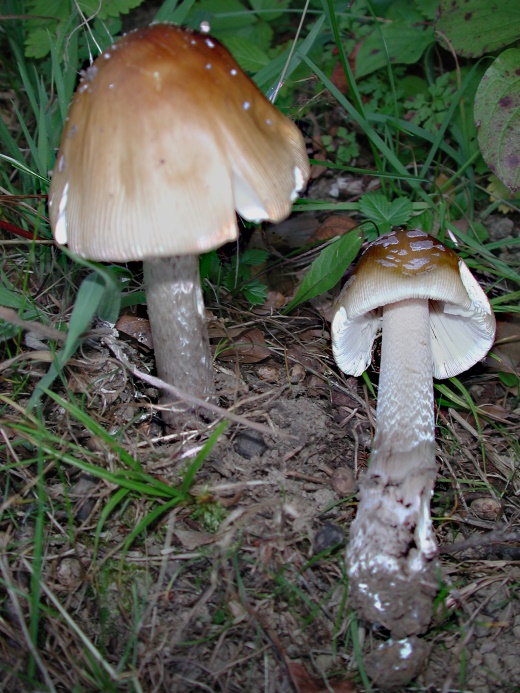 croceaAmanita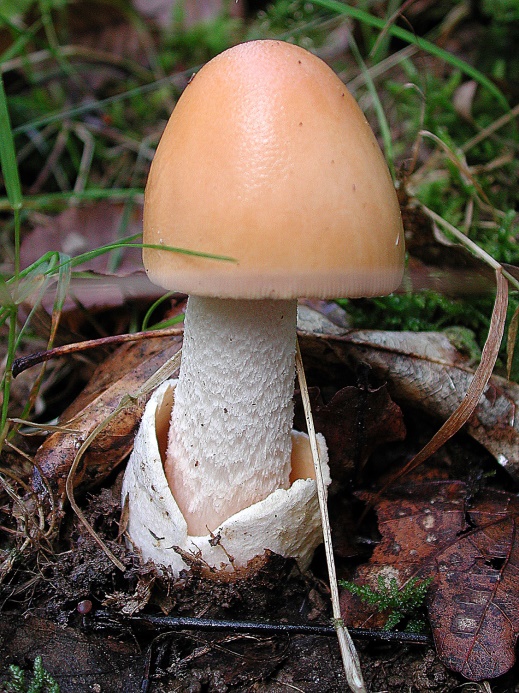 excelsaAmanitafranchetiiAmanitafuligineaA. brunneofuliginea var. ochraceomaculataAmanitafulvaAmanitamalleataAmanitamuscariaAmanita muscaria fo. flavivolvataAmanitaolivaceogriseaAmanitapantherinaAmanitaphalloidesAmanitaporphyriaAmanitarubescensAmanitastrobiliformisAmanitasubmembranaceaAmanitavaginataAmanita vaginata var. plumbeaAmanitavirosaAmaraudonviridisAmpulloclitocybeclavipesClitocybe clavipesApioperdonpiriformeLycoperdon piriformeArmillariamelleaArtomycespyxidatusClavicorona pyxidataAureoboletusgentilisAuriculariamesentericaAuriscalpiumvulgareBjerkanderaadustaBoletusedulisBoletusferrugineusBoletuspinophilusBulgariainquinansCaloboletuscalopusBoletus campestrisCaloceraviscosaCantharellusamethysteusCantharelluscibariusCantharellus pallensCantharelluscibariusCantharellusferruginascensCantharellus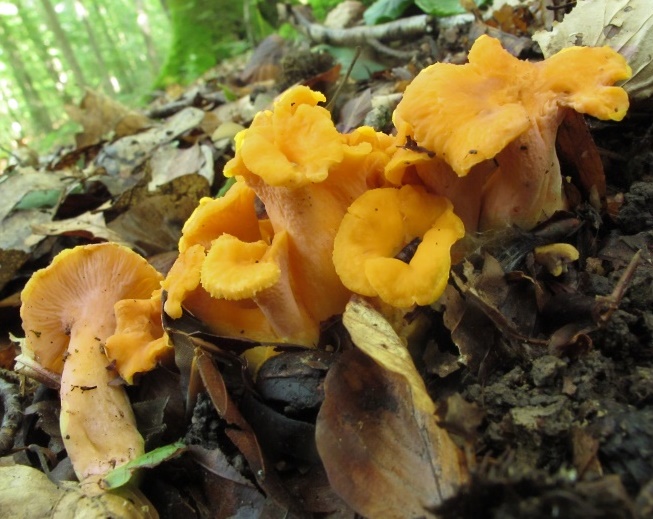 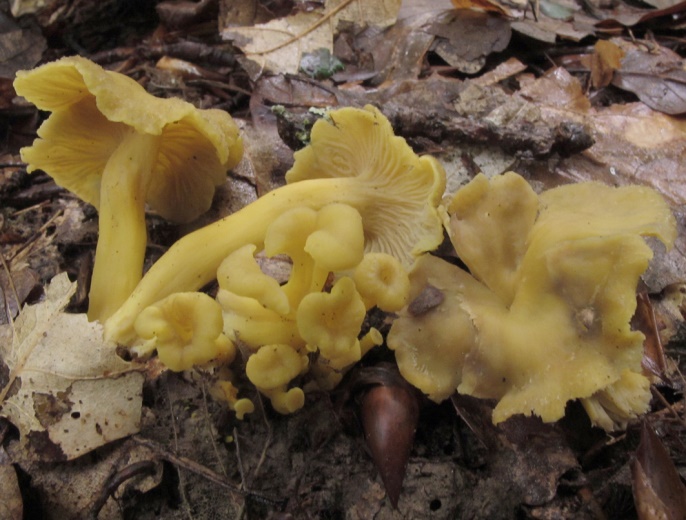 ianthinoxanthusCerioporusvariusPolyporus variusChalciporuspiperatusChroogomphusrutilusChrysomphalinachrysophyllaClathrusarcheriClavariadelphuspistillarisClavariadelphustruncatusClavulinacoralloidesClavaria cristataClavulinopsisfusiformisClavaria fusiformisClitocybecatinusClitocybecostataClitocybedealbataClitocybenebularisClitocybeodoraClitocybephaeophtalmaClitocybephyllophilaClitocybephyllophilaClitocybe cerussataClitocyberivulosaClitocybeumbilicataClitocybulalacerataClitopaxillusalexandriClitocybe alexandriClitopilusgeminusRhodocybe geminaClitopilusprunulusCollybiacookeiMicrocollybia cookeiGymnopuserythropusCollybia erythropusConocybeteneraCoprinopsisatramentariaCoprinus atramentariusCoprinus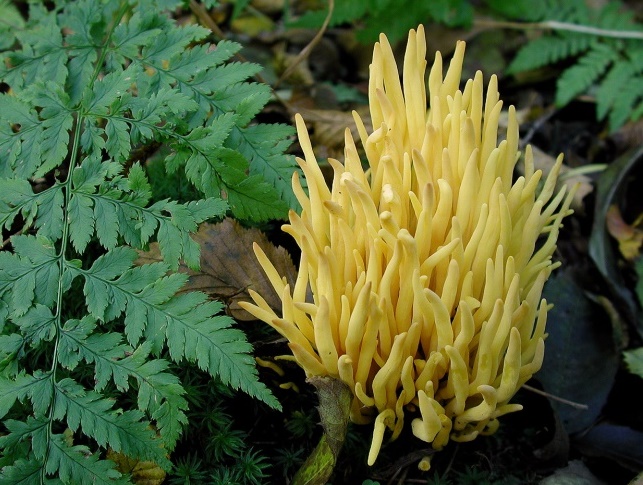 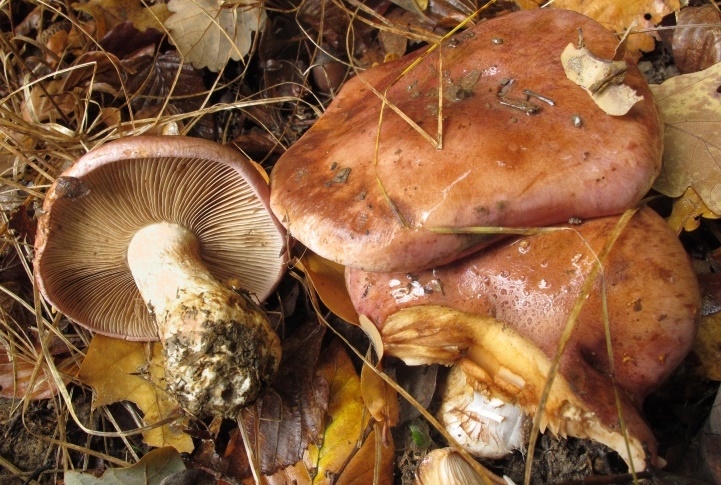 comatusCortinariusbarbarorumCortinariusbivelusCortinariusbrunneusCortinariuscaerulescensCortinariuscaesiolatensCortinariuscalochrousCortinariuscamphoratusCortinariuscaperatusRozites caperatusCortinariuscinnamomeusCortinariusclaricolorCortinariuscliduchusCortinariuscollinitusCortinariuscroceusCortinariusdelibutusCortinarius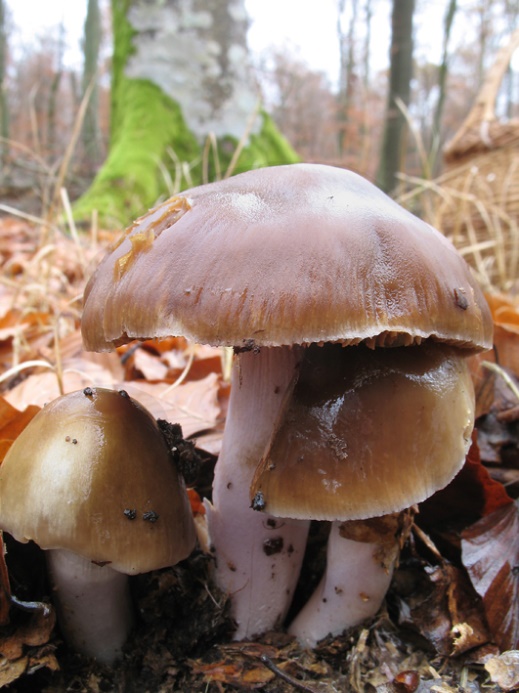 dibaphusCortinariusdionysaeCortinariuselegantiorCortinarius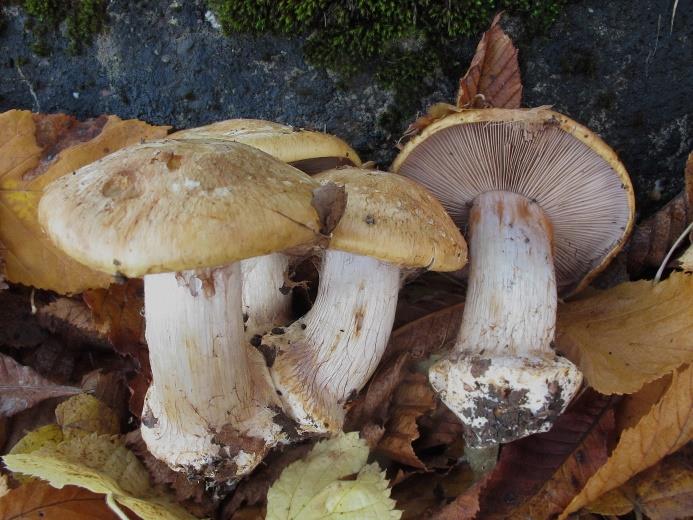 glaucopusCortinariusglaucopusCortinarius glaucopus fo. acyaneusCortinariushinnuleovelatusCortinariushinnuleusCortinariusinfractusCortinariusinolensCortinariusjubarinusCortinariuslanigerCortinariuslargusCortinariuslebretoniiCortinariuslividoviolaceusCortinariusmalachiusCortinariusmalicoriusCortinariusmelanotusCortinariusmontanusCortinariusmucifluoidesCortinariusmultiformiumCortinariusodoriferCortinariusolidoamarusCortinariusolidusCortinariuspercomisCortinariuspraestansCortinariusprivignusCortinariuspurpurascensCortinarius subpurpurascensCortinariuspurpureusCortinarius phoeniceusCortinariusrenidensCortinariusriederiCortinariusrufoolivaceus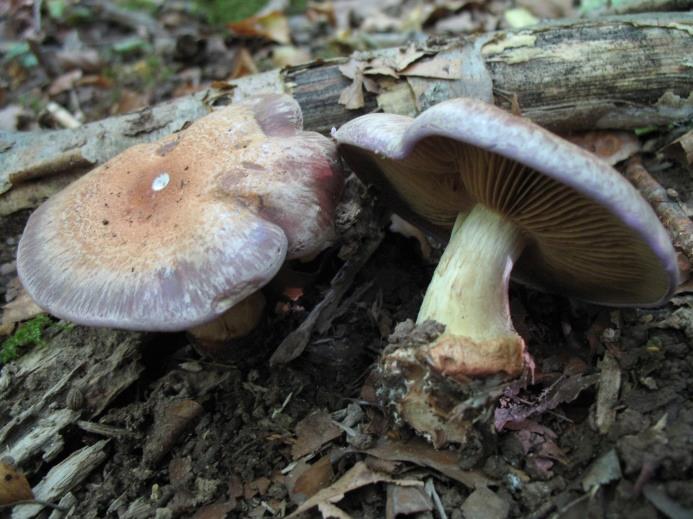 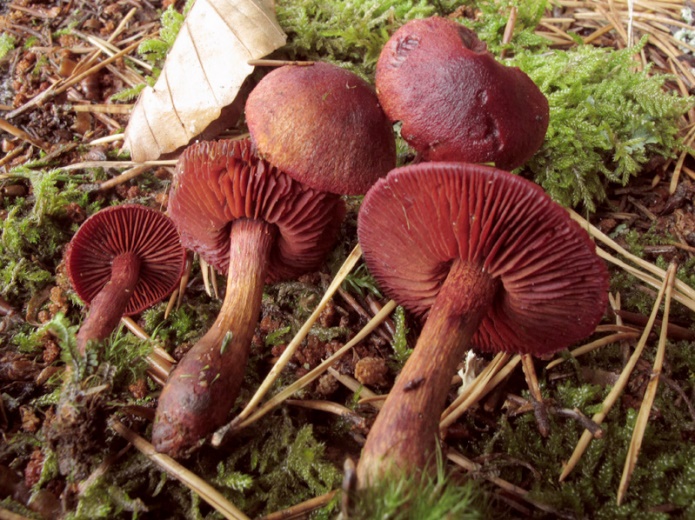 CortinariussafranopesCortinariussalorCortinariussanguineusCortinariussaporatusCortinarius subturbonatusCortinariusscaurusCortinariussemisanguineusCortinariusstillatitiusCortinariustalusCortinariustomentosusCortinariustorvusCortinariustraganusCortinariustrivialisCortinariusumidicolaCortinariusvariicolorCortinariusvariusCortinariusvenetusCortinariusvibratilisCortinariusvulpinusCortinariusxanthocephalusCraterelluscornucopioidesCraterelluslutescensCantharellus lutescensCraterellustubaeformisCantharellus tubaeformisCrepidotusapplanatusCrepidotuscesatiiCrepidotuscrocophyllusCyanoboletuspulverulentusXerocomus pulverulentusCyclocybeaegeritaCystodermaamianthinumCystodermaamianthinumCystoderma amianthinum fo. rugosoreticulatumCystodermacarchariasDaedaleopsisconfragosaDaedalea confragosaDaedaleopsistricolorDesarmillariatabescensEchinodermaasperumEntocybenitidaEntoloma nitidumEntolomaChalybeum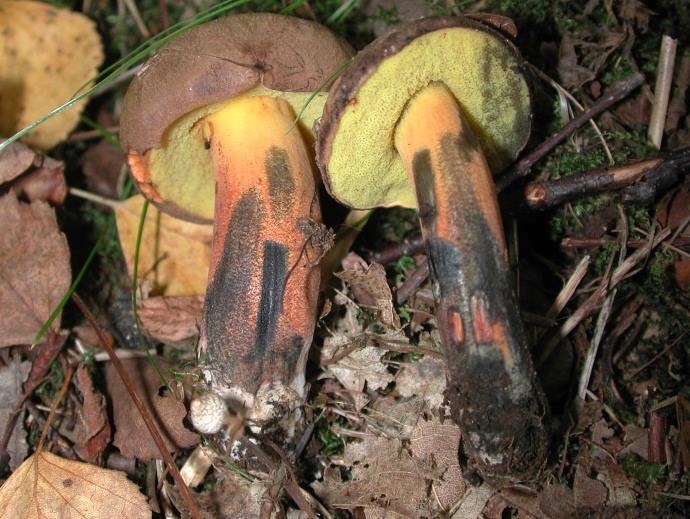 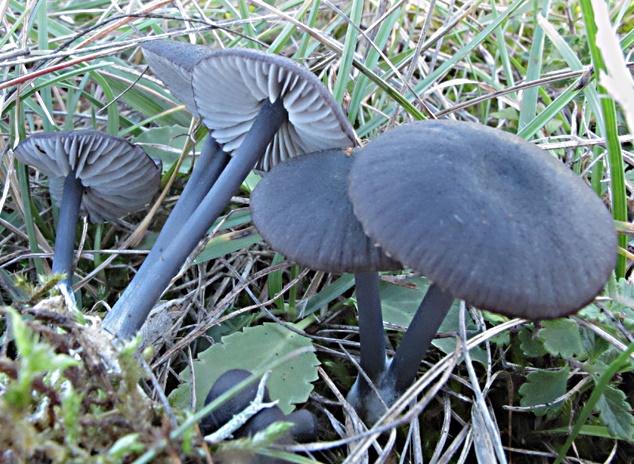 EntolomainusitatumEntolomalividoalbumEntolomamyrmecophilumEntolomarhodopoliumEntoloma nidorosumEntolomarhodopoliumEntolomasinuatumEntoloma lividumFavolaschiacaloceraFistulinahepaticaFomesfomentariusFomitopsisbetulinaPiptoporus betulinusFomitopsispinicolaGanodermaapplanatumGanodermacarnosumGanodermalucidumGomphidiusglutinosusGomphidiusroseusGymnopilusdecipiensGymnopiluspenetransGymnopilus junionusGymnopilus spectabilisGymnopusdryophilusCollybia dryophilaGymnopuserythropusCollybia erythropusGymnopusfusipesCollybia fusipesHapalopilusrutilansHebelomacrustuliniformeHebelomafusisporumHebelomahetieriHebelomalaterinumHebeloma edurumHebelomaleucosarxHebelomaleucosarxHebeloma velutipesHebelomamesophaeumHebelomaradicosumHebelomasacchariolensHebelomasinapizansHebelomatheobrominumHelvellacrispaHelvellaelasticaHelvellamacropus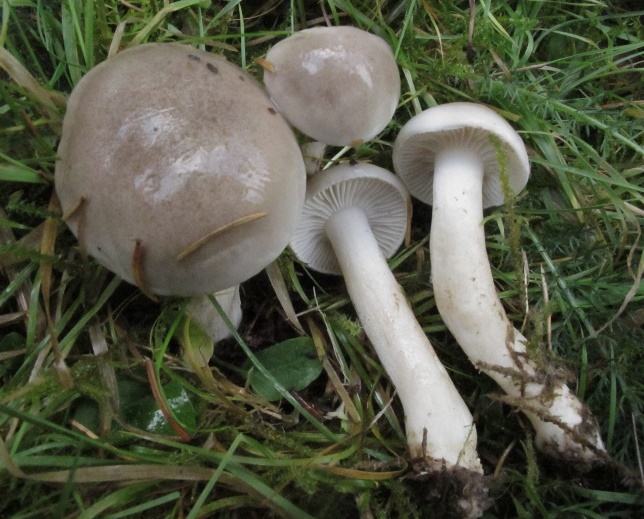 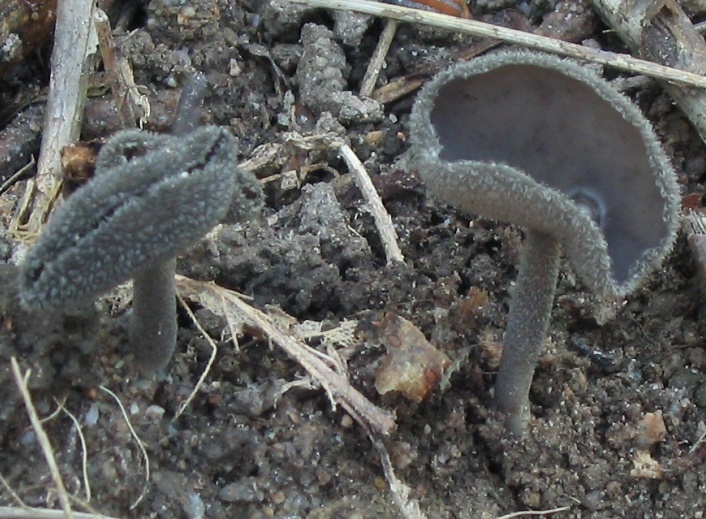 HemileccinumdepilatumXerocomus depilatusHericiumerinaceusHohenbueheliaauriscalpiumHohenbueheliapetaloidesHohenbuehelia geogeniaHydnellumconcrescensHydnumrepandumHydnumrufescensHydnumumbilicatumHygrocybeacutoconicaHygrocybechlorophanaHygrocybechlorophanaHygrocybe chlorophana var. aurantiaca HygrocybeconicaHygrocybeconicaHygrophorus tristisHygrocybepersistensHygrophorus persistensHygrocybespadiceaHygrophoropsisaurantiacaHygrophoropsisfuscosquamulaHygrophorusagathosmusHygrophoruschrysodonGeronema chrysophyllumHygrophoruscossusHygrophoruseburneusHygrophoruserubescensHygrophoruslindtneri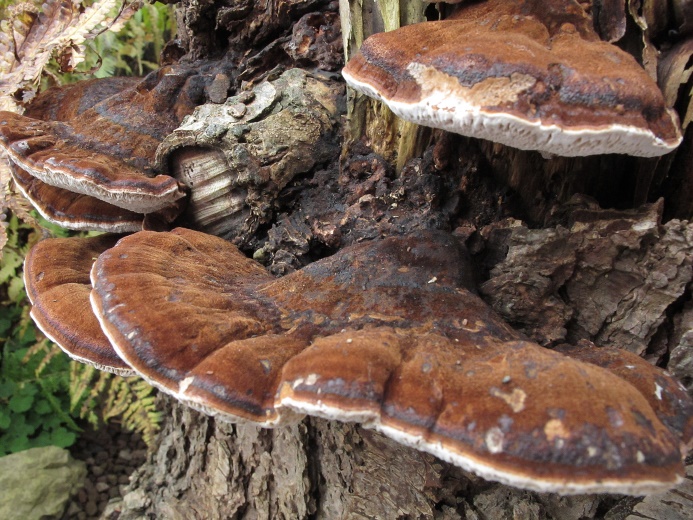 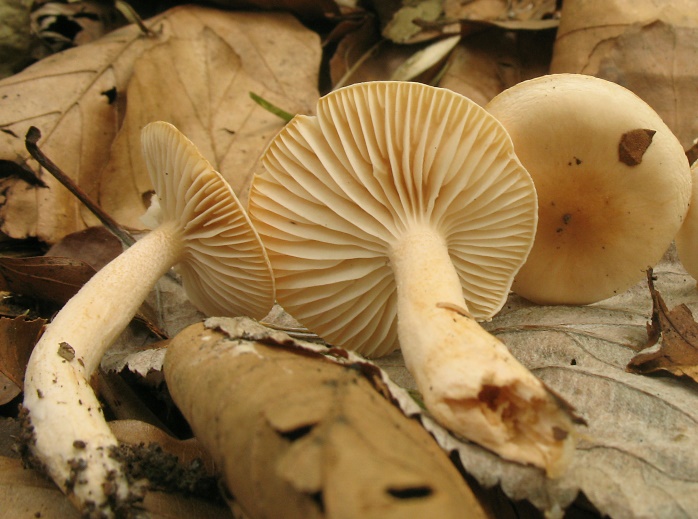 HygrophorusnemoreusHygrophorusolivaceoalbusHygrophoruspudorinusHymenopellisradicataXerula radicata fo. marginataHymenopellisradicataHypholomafasciculareHypholomalateritiumHypomyceslateritiusImlariabadiaXerocomus badiusInfundibulicybegibbaInocutisrheadesInonotus rheadesInocybeasterosporaInocybecorydalinaInocybeeuthelesInocybegeophyllaInocybeincarnataInocybetenebrosaInospermaadaequatumInocybe juranaInospermabongardiiInocybe bongardiiInospermacervicolorInocybe cervicolorIschnodermabenzoinumKuehneromycesmutabilisLaccariaamethystinaLaccarialaccataLaccaria affinisLaccariapumilaLacrymarialacrymabundaLactariusacerrimusLactariusalbocarneusLactarius glutinopallensLactariusaurantiacusLactarius mitissimusLactariusazonitesLactarius fuliginosusLactariusblenniusLactarius blennius var. viridisLactariusblenniusLactariuscamphoratusLactariuschrysorrheusLactariuscircellatusLactariuscontroversusLactariusdecipiensLactariusdeliciosusLactariusdeliciosusLactarius deliciosus fo. rubescensLactariusdeterrimusLactariusevosmusLactariusfluensLactariusfulvissimusLactarius britannicus 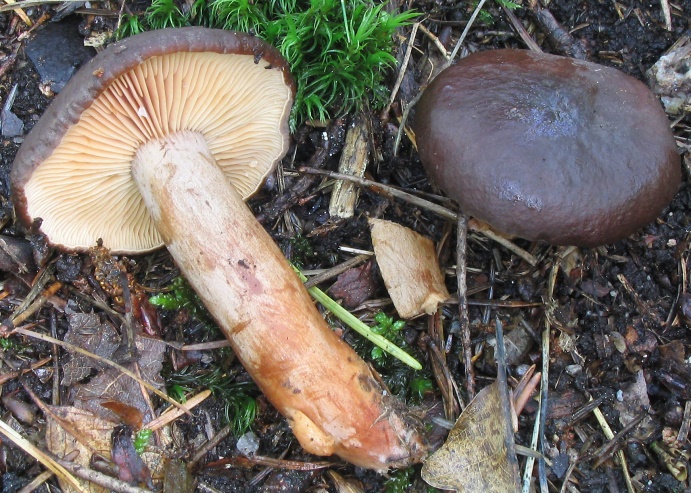 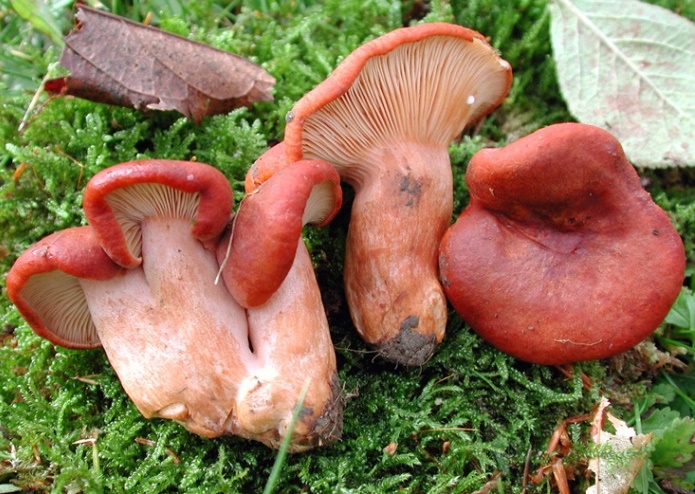 LactariusfulvissimusLactarius britannicus var.pseudofulvissimusLactariusglyciosmusLactariushepaticusLactariuslacunarumLactariusnecatorLactariuspallidusLactariuspicinusLactariuspterosporusLactariuspubescensLactariuspyrogalusLactariusquieticolorLactariusquietusLactariusrufusLactariussalmonicolorLactariusscrobiculatusLactariussubdulcisLactariussubumbonatusLactariustabidusLactariustorminosusLactariustrivialisLactariusuvidusLactariuszonariusLactariuszonariusLactarius zonarius var. scrobipesLactifluusvellereusLaetiporussulphureusLeccinellumcrocipodiumLeccinellumpseudoscabrumleccinum carpiniLeccinumaurantiacumLeccinum quercinumLeccinumchioneumLeccinummelaneumLeccinummolleLeccinumolivaceosumLeccinumscabrumLeccinumvariicolorCortinarius variecolorLentinelluscastoreusLentinelluscochleatusLentinellusinolensLentinellusmicheneriLentinellus micheneri fo. queletiiLentinellusursinusLentinussubstricticusPolyporus ciliatusLentinustigrinusLenzitesbetulinusLeotialubricaLepiotaclypeolariaLepiotacristataLepiotaechinellaLepiota setulosaLepiotafelinaLepiotaignivolvataLepiotalilaceaLepiotamagnisporaLepiota ventriososporaLepiotaochraceosulfurescensLepiotasubincarnata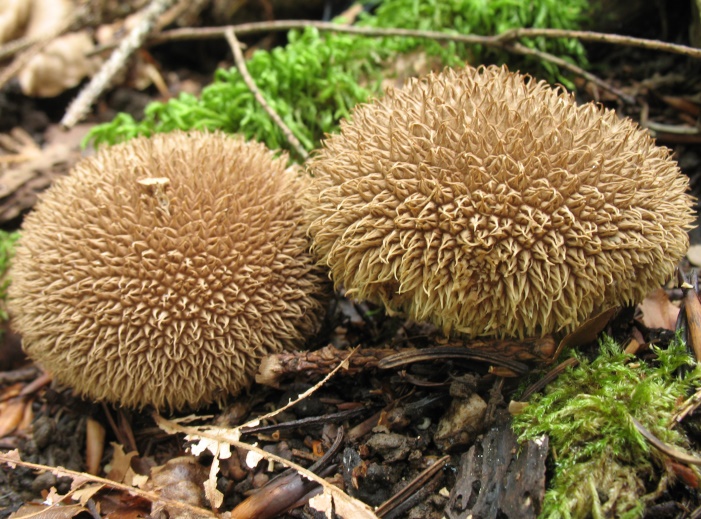 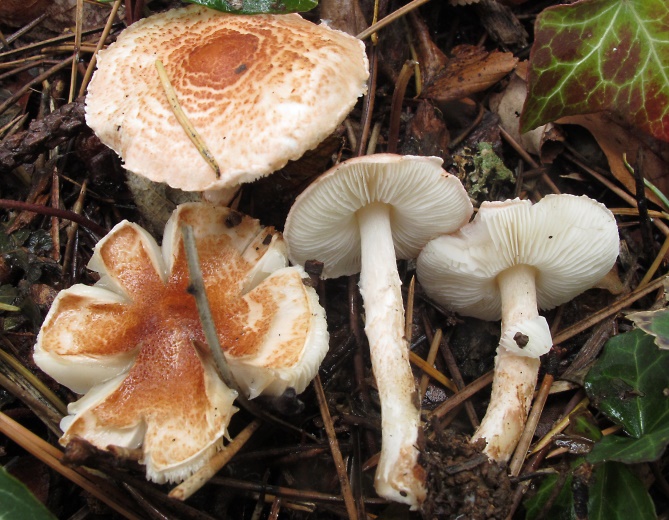 LepistanudaLeratiomycessquamosusPsilocybe squamosaLeucoagaricusleucothitesLeucoagaricusmacrorhizusLepiota macrorhizaLeucocortinariusbulbigerLeucocybecandicansLeucocybeconnataLyophyllum connatumLycoperdonechinatumLycoperdonexcipuliformeCalvatia excipuliformisLycoperdonmolleLycoperdonnigrescensLycoperdon foetidumLycoperdonperlatumLycoperdonpratenseVascellum pratenseLyophyllumdecastesLyophyllumdecastesLyophyllum fumosumLyophyllumpaelochroum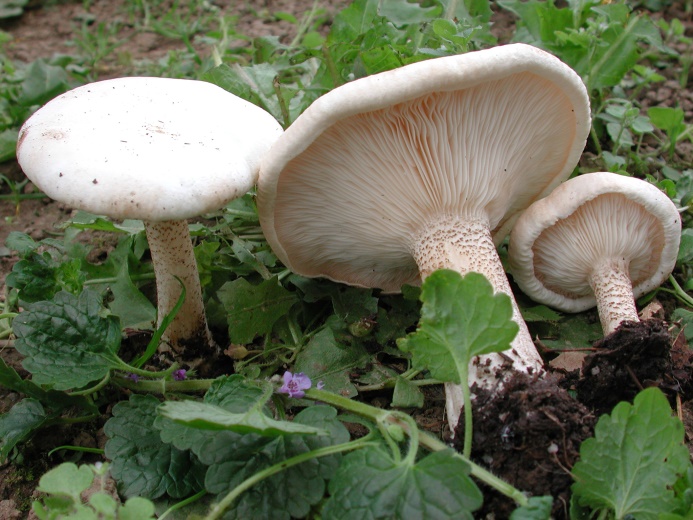 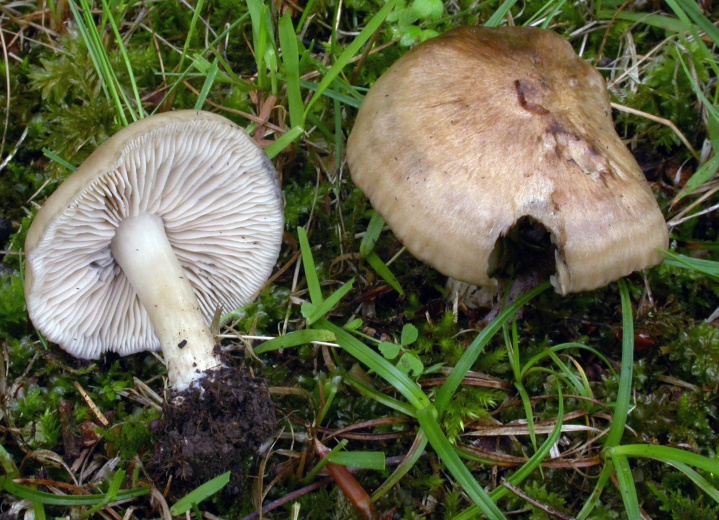 MacrolepiotafuliginosaMacrolepiotamastoideaMacrolepiota gracilentaMacrolepiotamastoideaMacrolepiotaproceraMarasmiellusconfluensCollybia confluensMarasmiellusperonatusCollybia peronataMarasmiellusramealisMarasmiusoreadesMarasmiuswynneaeMegacollybiaplatyphyllaMelanoleucagrammopodiaMelanoleucapolioleucaMelanoleucaverrucipesMeripilusgiganteusMucidulamucidaOudemansiella mucidaMutinuscaninusMycenaaurantiomarginataMycenacrocataMycenaepipterygiaMycenagalericulataMycenainclinataMycenametataMycenaolivaceomarginataMycenapelianthinaMycenapuraMycenapuraMycena pura fo. albaMycenarenatiMycenaroseaMycenavitilisMycetinisalliaceusMarasmius alliaceusMycetinisscorodoniusNeoboletuserythropusNeoboletusluridiformisBoletus erythropus var. discolorNothopanuscandidissimusOtideaalutaceaOtideamirabilisOtideaonoticaOudemansiellamelanotrichaXerula melanotrichaPanellusstipticusPanusconchatus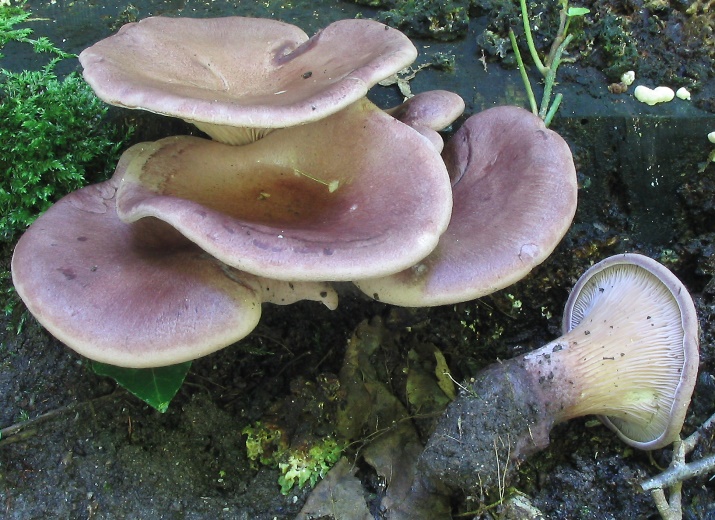 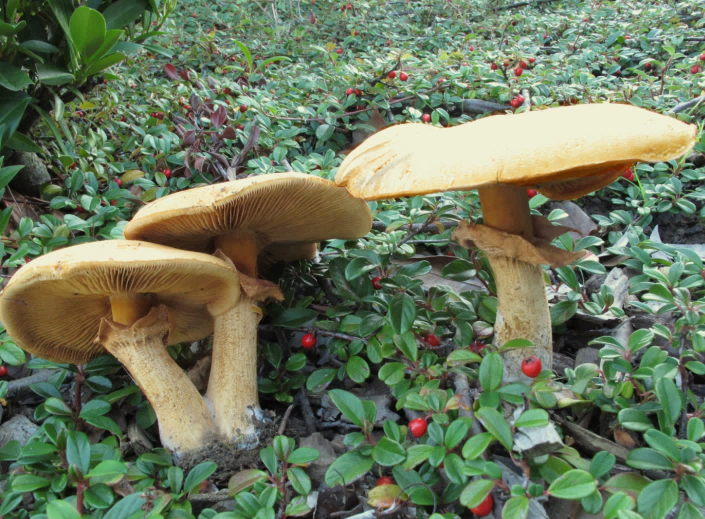 ParalepistaflaccidaClitocybe flaccidaPaxillusammoniavirescensPaxillusinvolutusPeniophoraquercinaPhaeoclavulinaflaccidaClavaria flaccidaPhaeolepiotaaureaPhaeolusschweinitziiPhellodonnigerPholiotaadiposaPholiotaastragalinaPholiotaconissansPholiotagummosaPholiotalentaPholiotasquarrosaPholiotatuberculosaPholiota curvipesPleurocybellaporrigensNothopanus porrigensPleurotusostreatusPleurotuspulmonariusPluteusaurantiorugosusPluteuscervinusPluteusephebeusPluteussalicinusPogonolomaspinulosumPorpoloma spinuosumPolyporusalveolariusPolyporus moriPolyporustuberasterPorphyrellusporphyrosporusBoletus porphyrosporus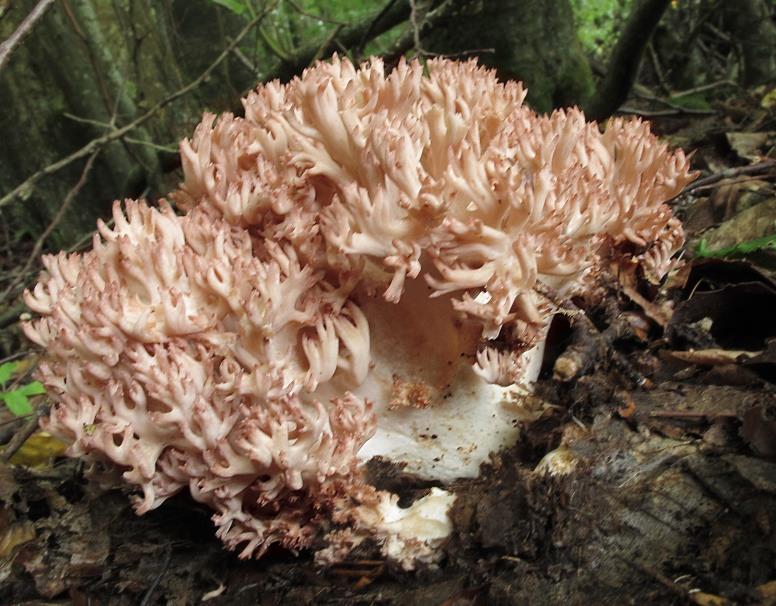 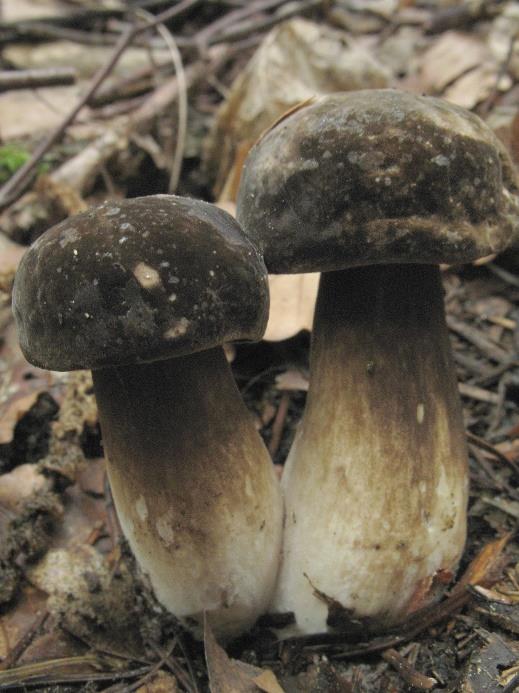 PostiaptychogasterPtychogaster albusPostiaptychogasterTyromyces ptychogasterPsathyrellamaculataPsathyrellamultipedataPsathyrellapiluliformisPseudocraterellusundulatusCantharellus sinuosusPseudohydnumgelatinosumPseudospermarimosumInocybe fastigiataPsilocybecoronillaStropharia coronillaPycnoporuscinnabarinusRamariaaureaClavaria aureaRamariabotrytisClavaria botrytisRamariaflavaClavaria flavaRamariaformosaClavaria formosaRamariamyceliosaClavaria myceliosaRamariapallidaClavaria pallidaRamariastrictaClavaria strictaRheubarbariboletusarmeniacusXerocomus armeniacusRhodocollybiabutyraceaCollybia butyraceaRhodocollybiabutyraceaCollybia butyracea var. azemaRhodocollybiamaculataCollybia maculataRhodophananitellinaRhodocybe nitellinaRugosomyceschrysenteronLyophyllum chrysenteronRussulaadustaRussula nigricansRussulaaerugineaRussulaalbonigraRussulaalutaceaRussulaamethystinaRussulaamoenolensRussulaanthracinaRussula anthracina var. insipidaRussulaaquosaRussulaatropurpureaRussulaatropurpureavar. depallensRussulaaureaRussula aurataRussulaazurea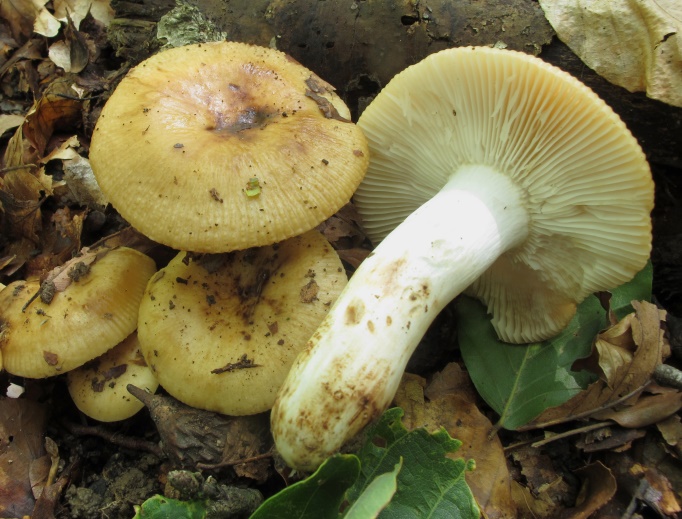 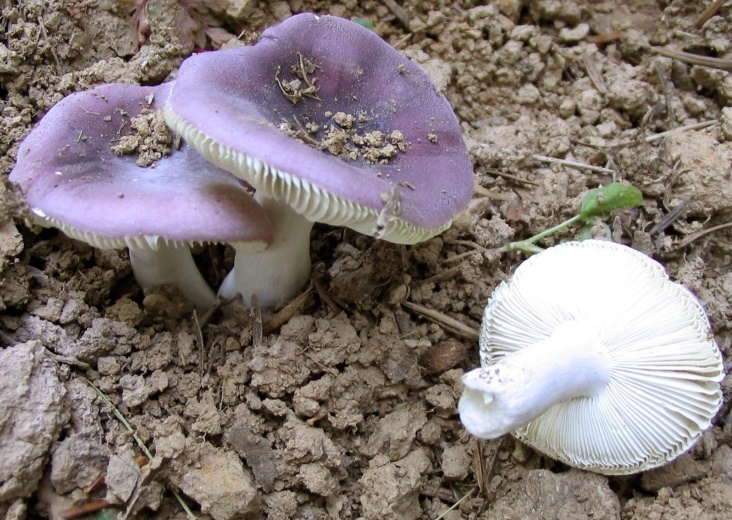 RussulabadiaRussulabetularumRussulachloroidesRussulaclaroflavaRussulacremeoavellaneaRussulacyanoxanthaRussulacyanoxanthaRussula cutefractaRussulacyanoxanthaRussula cyanoxantha var. peltereauiRussuladecipiensRussuladelicaRussula delica var. putaRussuladensifoliaRussulafagineaRussulafarinipesRussulafoetensRussulafragilisRussulagrataRussula laurocerasiRussulagraveolensRussulagriseaRussulaheterophyllaRussulainsignisRussulaintegraRussulaintegraRussula integra var. oreasRussulaintegraRussula integra fo. purpurellaRussulaintermediaRussulalaetaRussulalangeiRussulaluteotactaRussulaluteoviridansRussulamaculataRussulamedullataRussulamelliolensRussulanobilisRussula fageticolaRussulaochraceaRussulaochroleucaRussulaolivaceaRussulaparazureaRussulapersicinaRussulapuellarisRussulaqueletiiRussularisigallinaRussularomelliiRussularoseaRussula lepidaRussularoseaRussula lepida var. lacteaRussularoseaRussula lepida var. speciosaRussularubroalbaRussulasanguinaria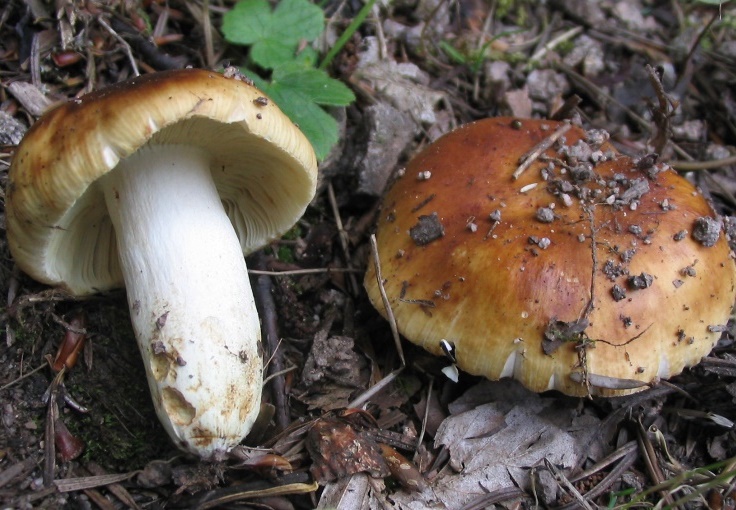 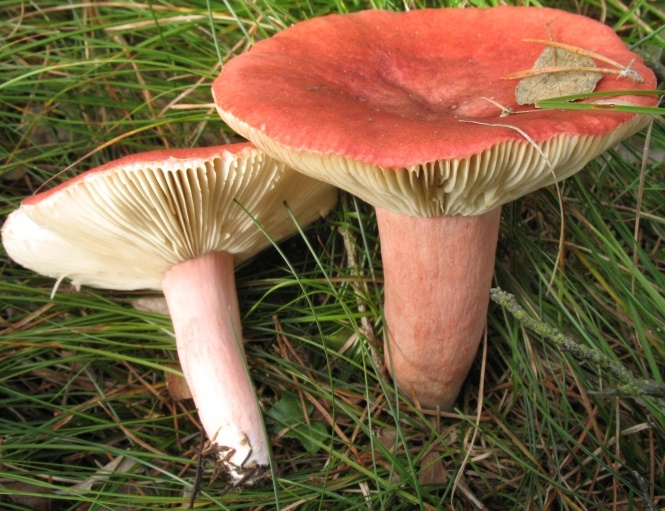 RussulasardoniaRussula drimeiaRussulasericatulaRussulasilvestrisRussulasolarisRussulasororiaRussulasubfoetensRussulasubterfurcataRussulaturciRussulavelenovskyiRussulavescaRussulavescafo. avellaneaRussulavinosobrunneaRussulavioleipesRussulavioleipesRussula violeipes fo. citrinaRussulavirescensRussulaviscidaSarcodonimbricatusSarcodonsquamosusHydnum squamosumSclerodermaareolatumSclerodermabovistaSclerodermacitrinumLaeticutiscristataScutiger cristatusSparassiscrispaSparassislaminosa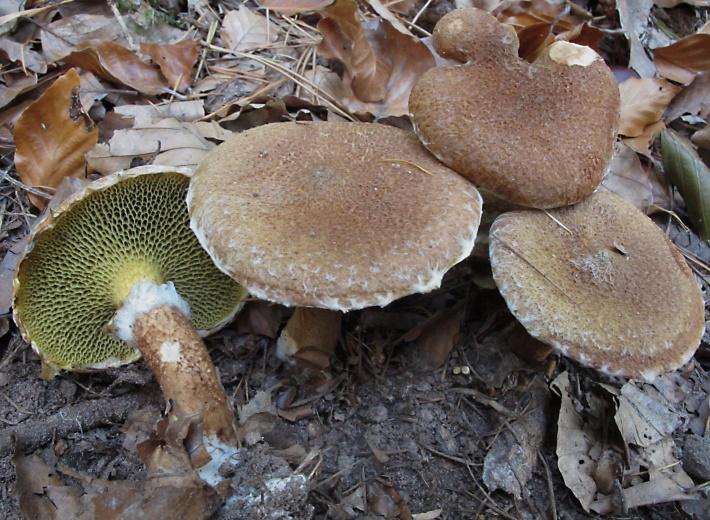 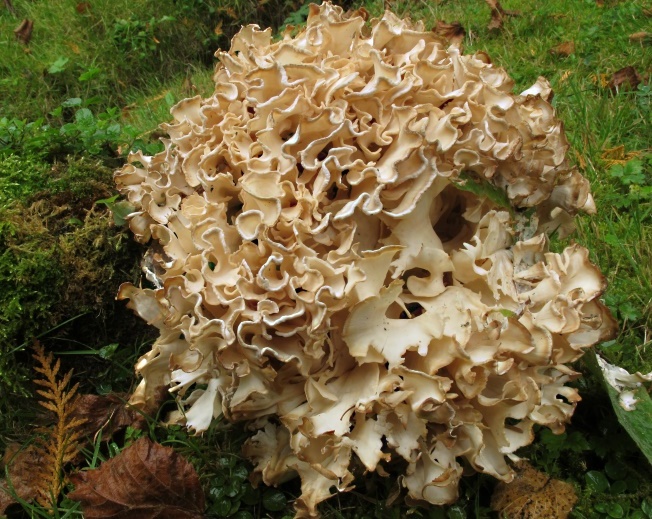 StrobilomycesstrobilaceusStrophariaaeruginosaSuillelusluridusBoletus luridusSuillelusluridusBoletus luridus var. queletiformisSuillelusqueletiiBoletus queletiiSuillelusrubrosanguineusSuillusbovinusSuilluscavipesSuilluscollinitusSuillusgrevilleiSuillusluteusSuillusvariegatusSuillusviscidusTapinellaatrotomentosaPaxillus atrotomentosusTarzettaspurcataTephrocyberancidaThaxterogastercollocandoidesCortinarius collocandoidesTrametesgibbosaTrametesversicolorTremellamesentericaTremellasteidleriTricholomaacerbumTricholomaalbumTricholomaatrosquamosumTricholomabufoniumTricholomacolumbettaTricholomaluridumTricholomaorirubensTricholomapardinumTricholomapseudonictitansTricholomasaponaceumTricholomasaponaceumTricholoma saponaceus var. ardosiacum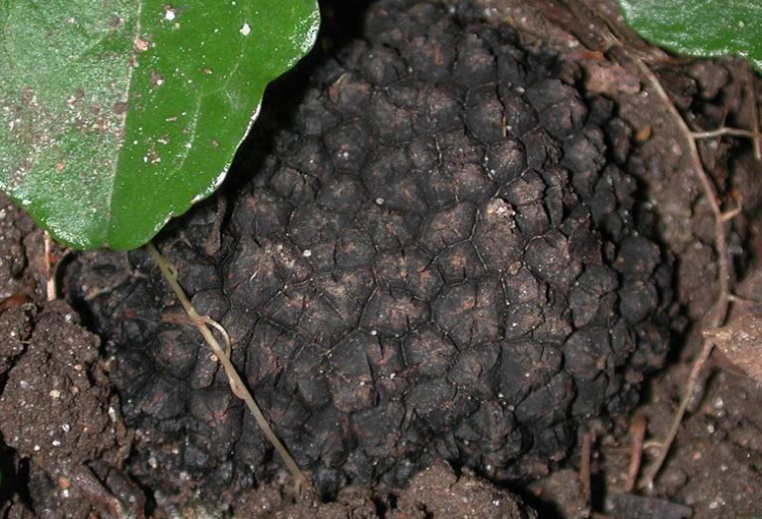 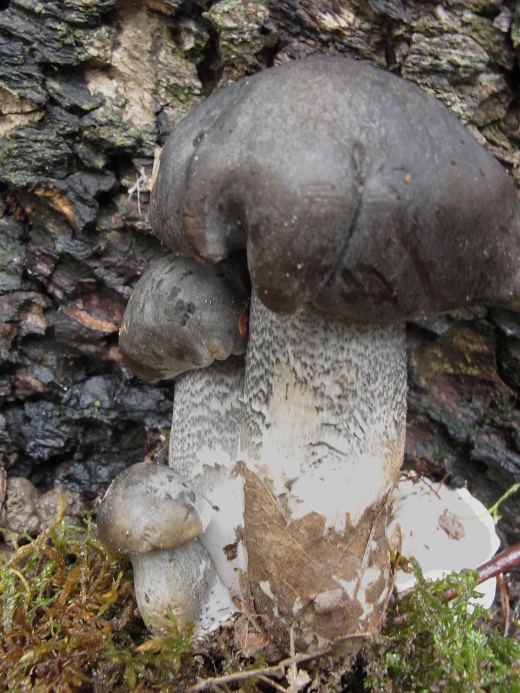 TricholomascalpturatumTricholomasejunctumTricholomasulphureumTricholomaustaleTricholomaustaloidesTricholomavaccinumTricholomopsisdecoraTricholomopsisrutilansTricholoma rutilansTuberexcavatumTubermelanosporumTuberrufumTuberuncinatumTyromiceslacteusOligoporus lacteusTyromyceskmetiiVanderbyliafraxineaPerenniporia fraxineaVolvariellabombycinaVolvopluteusgloiocephalusVolvariella gloiocephalaXerocomelluschrysenteronXerocomellusporosporusBoletus porosporusXerocomelluspruinatusBoletus pruinatusXerocomellusripariellusXerocomussubtomentosusXerulapudens